MUHAMMAD NAWAZ SHAREEF UNIVERSITY OF AGRICULTURE,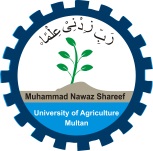  MULTANAPPLICATION FORM FOR THE ISSUANCE OF DMC/PROVISIONAL CERTIFICATE/DEGREE/MIGRATION CERTIFICATEAll the particulars required below should be legible and accurately filled by the candidate in his own handwriting. Form complete in all respects would only be accepted. The incomplete form would be returned to the candidate which must be resubmitted to this office immediately.THIS OFFICE WILL NOT BE RESPONSIBLE FOR ANY DELAY IN A CASE WHERE THE FORM IS NOT COMPLETE IN ALL RESPECTS (READ CAREFULLY INSTRUCTIONS OVERLEAF)1. Name of applicant in block letters _______________________________________________2. Father’s Name _______________________________________________________________3. Present Address______________________________________________________________4. Permanent Address ___________________________________________________________5. CNIC No. ___________________________________________________________________6. E-mail _________________________ Phone/Cell #._________________________________7. Nature of document required ____________________________________________________8. Regd. No. _______________9. Bank Challan No. ___________ Dated __________________10. Record of Examinations Passed(For Undergraduate Students)Degree___________________ Faculty ________________ Major/Section __________Year of passing ____________ Marks obtained ____________ CGPA ______________(For Postgraduate Students)Degree___________________ Faculty ________________ Major/Section ___________Year of passing ____________ Marks obtained ____________ CGPA ______________I solemnly declare that the facts mentioned in the application are correctSignature of the ApplicantIF THE CERTIFICATE/DEGREE IS TO BE DESPATCHED,ADDRESS MUST BE GIVEN HERE____________________________________________________________________________________________________________________________________________________Signature of the ApplicantNote:-Original CNIC must be shown at the time of receiving Certificate/Degree- 2 -I N S T R U C T I O N S1. Application for certificate should be accompanied by the following documents:-a) Certificate ‘A’ signed by Dean of the Faculty/Director of Institute/Principal College concerned.b) Clearance certificate from the Hostel Warden, Head, Department of Library, Senior Tutor, & Fee Clerk.c) Clearance certificate from Director Graduate Studies for Migration Certificate and Employment Servicesfor Provisional Certificate only.d) Attested copy of CNIC.2. In case the candidate is employed in Government or Semi-Government Institution, certificate ‘B’ must besigned by the Head of Institution.3. In the case of a candidate who seeks admission to a degree more than two years after the sanction of the degree( i ) if he is not employed in any Government or Semi-Government Institutions, a certificate of good charactersigned by the Dean of the Faculty; (ii) Pakistani students studying aboard, an attestation from his Supervisor berequired. Provided that in a proper case, the Vice Chancellor may waive the requirements of such certificates.C E R T I F I C A T E ‘A’[To be signed by the Dean of Faculty/Director of Institute/Principal, College concerned]1.________________________________ hereby certify on the basis of my personal knowledge and on the evidenceproduced before me that Mr./Miss/Mrs. _______________________________________________ Son/Daughter of__________________________________ is the same person whose particulars given in this application form is theSame person who passed the ________________________ Major ________________ Examinations in______________ (year) from Muhammad Nawaz Shareef University of Agriculture, Multan/ College concerned. His/her particulars filled in by the application are correct and his/her signature is attested.Dated ___________________ 				Signature ____________________________Seal of the Office _____________________1. Clearance by the Fee Assistant _______________________________________________________________2. Clearance Certificate by the Head, Department of Library _________________________________________3. Clearance Certificate by Senior Tutor, (for Provisional Certificate only) ______________________________4. Clearance Certificate by the Director Graduate Studies (for Migration Certificate only) _________________5. Clearance from Employment Services, District Office Labour, Multan (for Provisional Certificate) only)CERTIFICATE ‘B’1._______________________________________ hereby certify on the basis of my personal knowledge and onthe evidence produced before me that Mr./Miss/Mrs. ________________________________________________Son/Daughter of ________________________________________ is the same person whose particulars given inthis application form and his/her signature are attested.Dated ____________________ 					Signature _____________________Seal of the Office _______________The Following fee structure has been approved by the 13th Syndicate in its Meeting held on 20-08-2016.(Within Pakistan )ToThe Controller of Examination’s,Muhammad Nawaz Shareef University of Agriculture,Multan.Subject: -	DEGREE IN ABSENTIAI request that I may be issued my degree in absentia. I have filled in the prescribed application forms and have paid the required fee.Signature of the applicant: __________________________ Regd. No.__________________Degree __________________________________ Year of Passing ____________________PRESCRIBED FORMCertified that Mr./Ms. _____________________ Son/Daughter of ____________________Regd. No. ___________________ who passed ___________________ examination from Muhammad Nawaz Shareef University of Agriculture, Multan is well known to me and is resident of _____________________________________________________ . At present he/she is employed in the Deptt./Studying __________________________ and working as/Semester________________________ . He/she has signed in my presence and his/her signature is attested.Signature of the Applicant	Signature of the Dean of Faculty/Director of Institute/Principal of Collegeconcerned/Head of the Institute/Deptt.with office stamp.FOR OFFICE USE ONLYRegister No./Year _________ page _________ Sr. No. ________ Degree No. ___________Degree ___________________ year _________. The identity of the candidate has been Checked and the said degree is being delivered/despatched through insure parcel vide P/O Receipt No. ___________________________ dated ______________________________Deputy Controller of Examination’s	Degree AssistantSr. No.ItemsAmount(Rs.)Remarks1Degree in Absentia/ Non-Convocation before time degree2500/-2Detail marks/ Transcript for two semesters400/-3Duplicate Copy of Registration Card 400/-4Migration Certificate/ NOC2500/-5Provisional / Character Certificate300/-